ΑΚΑΔΗΜΑΪΚΟ ΗΜΕΡΟΛΟΓΙΟ ΧΕΙΜΕΡΙΝΟΥ ΕΞΑΜΗΝΟΥ 2023-2024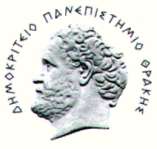 ΔΗΜΟΚΡΙΤΕΙΟ ΠΑΝΕΠΙΣΤΗΜΙΟ ΘΡΑΚΗΣΤΜΗΜΑ ΜΗΧΑΝΙΚΩΝ ΠΕΡΙΒΑΛΛΟΝΤΟΣΠΡΟΓΡΑΜΜΑ ΜΕΤΑΠΤΥΧΙΑΚΩΝ ΣΠΟΥΔΩΝΠΕΡΙΒΑΛΛΟΝΤΙΚΗ ΜΗΧΑΝΙΚΗ ΚΑΙ ΕΠΙΣΤΗΜΗΕνέργεια ΗμερομηνίεςΈναρξη μαθημάτωνΔευτέρα, 16 Οκτωβρίου 2023Τέλος μαθημάτωνΣάββατο, 27 Ιανουαρίου 2024ΑργίεςΣάββατο 28 Οκτωβρίου 2023Παρασκευή 17 Νοεμβρίου 2023Σάββατο 6 Ιανουαρίου 2024Τρίτη 30 Ιανουαρίου 2024Εβδομάδες ανά μήνα Οκτώβριος 2, Νοέμβριος 5, Δεκέμβριος 3, Ιανουάριος 3 (Σύνολο 13 εβδομάδες)Διακοπές ΧριστουγέννωνΣάββατο 23 Δεκεμβρίου 2023 έως Σάββατο 6 Ιανουαρίου 2024Περίοδος μελέτης πριν τις εξετάσεις Κυριακή 28 Ιανουαρίου – Πέμπτη 1 Φεβρουαρίου 2024ΕξετάσειςΠαρασκευή 2 Φεβρουαρίου – Σάββατο 10 Φεβρουαρίου 2024